ООО "СВИСФЛОР"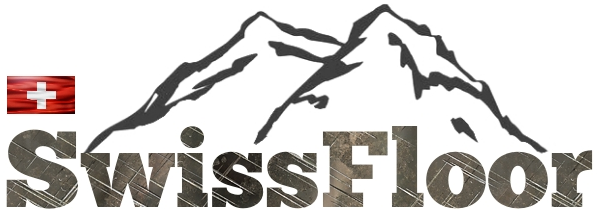 ИНН 7842155375В Управляющая компания «Уют-сервис»От Генерального директораООО "СВИСФЛОРВласьева Д.Ю.Прошу организовать допуск сотрудников подрядной организации ООО»Свисфлор» и отключение вводов в период с 10-17 для проведения монтажных работ по замене приборов общедомового учета электроэнергии в ВРУ домов по адресам:Список сотрудников:1  Ответственный руководитель , производитель работ Начальник участкаПроскурин Павел Владимирович V гр по эл без  891122315122 Член бригады инженер электрик Кочанов Александр Александрович   V гр по эл без  3 Член бригады инженер электрик Марийченко Михаил Михайлович V гр по эл без  4 Член бригады инженер электрик Печихин Анатолий Иванович  IV гр по эл без   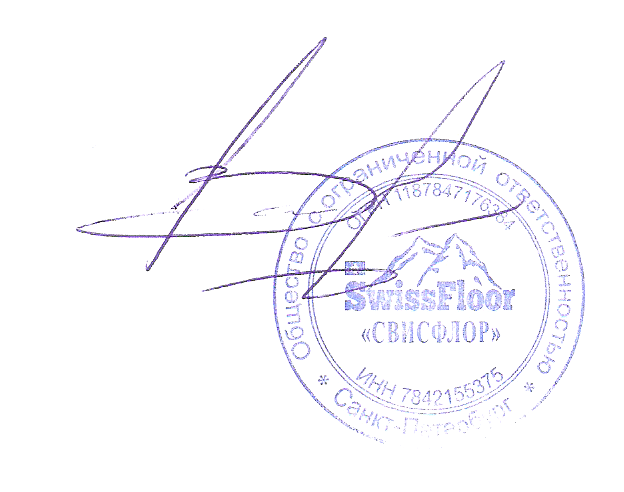 Генеральный директор                                                                                       Д.Ю.Власьев№районГородУлицаДомКорпусДата монтажа1ЛО ВсеволожскийСертоловоМолодцова 424.08.20222ЛО ВсеволожскийСертоловоМолодцова 424.08.20223ЛО ВсеволожскийСертоловоМолодцова 1625.08.20224ЛО ВсеволожскийСертоловоМолодцова 1625.08.20225ЛО ВсеволожскийСертоловоВетеранов529.08.20226ЛО ВсеволожскийСертоловоВетеранов529.08.20227ЛО ВсеволожскийСертоловоЦентральная10230.08.20228ЛО ВсеволожскийСертоловоЦентральная10230.08.20229ЛО ВсеволожскийСертоловоДмитрия Кожемякина 1131.08.202210ЛО ВсеволожскийСертоловоДмитрия Кожемякина 1131.08.2022